✍زكي الرصاصي جامعة الملك سعود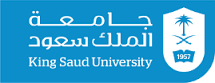 نموذج طلب إعادة تصحيح اختباركلية الهندسةرقم النموذج: 04-07011003نظام إدارة الجودةالإصدار الثانيشعبان 1437هـرقم الصفحة: 1 من 51)الإسم:................................................................ الرقم الجامعي:...........................................الفصل الدراسي:.............. العام الجامعي:.............................. رقم الجوال:...................................رقم المقرر المراد تصحيحه:............ رمز المقرر:.......... إسم المقرر:...............................................رقم الشعبة:.......................... نسبة الغياب:................. عدد الإنذارات:............المعدل التراكمي:....................... تاريخ الإختبار:..........................................اسم أستاذ المقرر:................................................................................أقر أنا الطالب الموقع أدناه أن كافة المعلومات المذكورة أعلاه صحيحة.اسم الطالب:................................................................ التوقيع:...........................................التاريخ:.............................................(يرفق بيان من عمادة القبول والتسجيل بطلبات إعادة التصحيح السابق تقديمها من الطالب إن وجدت والقرارات المتخذة).في حالة أن يكون الطالب قد سبق وتقدم بثلاثة طلبات لإعادة تصحيح أوراق إجابات اختبارات نهائية لمقررات سبق له دراستها، وصدر فيها قرارات نهائية بالرفض أو القبول-لا يقبل طلبه.2)سعادة الدكتور/ رئيس قسم الهندسة المدنية                                                                           المحترم                              السلام عليكم ورحمة الله وبركاته . . وبعد،                أفيد سعادتكم برغبتي أنا الطالب الموضحة بياناتي أعلاه بإعادة تصحيح دفتر الإجابة للمقرر الموضح أعلاه وذلك بسبب:........................................................................................................................................................................................................................................................................................................................................................................................................................علماً بأن تفاصيل درجاتي التي حصلت عليها في المقرر المشار إليه أعلاه هي كالآتي:إسم الطالب:.........................................................................التوقيع:.....................................التاريخ:...........................................3)سعادة الدكتور/ وكيل كلية الهندسة للشئون التعليمية والأكاديمية ورئيس لجنة الامتحانات                                                                                                                                                المحترم                                            السلام عليكم ورحمة الله وبركاته . . وبعد،              آمل من سعادتكم التكرم بتوجيه من يلزم باستخراج دفتر إجابة الطالب للمقرر الموضح بياناته أعلاه من لجنة الامتحانات وتسليمه لنا بأقرب وقت ممكن.وتقبلوا خالص تحياتي وتقديري،،،                                                                                                         رئيس قسم الهندسة المدنية                                                                                                           د. أيمن بن عبدالله آل تويم                                                                                                             التاريخ:    4)أنا الطالب:.............................................................. أتنازل عن طلبي بإعادة تصحيح دفتر الإجابة للاختبار النهائي للمقرر :...............................................................لتأكدي من سلامة التصحيح.الاسم:..................................................................... التوقيع:.............................................التاريخ:...........................................................يحفظ الطلب،،،،،،      رئيس قسم الهندسة المدنية الاسم: د. أيمن بن عبدالله آل تويمالتوقيع:................................................... التاريخ:..............................................5)سعادة الدكتور/ رئيس قسم الهندسة المدنية                                       المحترم                 السلام عليكم ورحمة الله وبركاته . . وبعد،  نفيد سعادتكم بإن اللجنة المشكلة لفحص ورقة إجابة الطالب للمقرر الموضح بياناته أعلاه، قد اجتمعت وفحصت ورقة الإجابة وتبين الآتي: عدم وجود أخطاء تصحيحية أو خطأ في جمع الدرجات ونوصي ببقاء درجة الإمتحان النهائي كماهي مرصودة.وجود أخطاء في جمع الدرجات وتم تصحيحه.وجود خطأ في تصحيح بعض الأجزاء وتم التصحيح اعتماداً على الإجابة النموذجية. وعليه آمل من سعادتكم التكرم بالاطلاع واتخاذ اللازم حيال تنفيذ هذه القرارات. أعضاء اللجنة: الإسم:...................................................................   التوقيع:...........................................الإسم:.................................................................... التوقيع:............................................التاريخ:.....................................................6)أنا الطالب:..............................................................، لقد بلغت بقرار رئيس القسم بخصوص طلبي بإعادة تصحيح دفتر الإجابة للاختبار لمقرر.........................................أوافق على ما جاء بالقرار.لا أوافق على ما جاء بالقرار وسأتظلم أمام مجلس الكلية. اسم الطالب:............................................................... التوقيع:............................................التاريخ:.................................................7)سعادة الدكتور/ وكيل كلية الهندسة للشئون التعليمية والأكاديمية ورئيس لجنة الامتحانات                                                                                                                                             المحترم                                                          السلام عليكم ورحمة الله وبركاته . . وبعد،     مرفق لسعادتكم كامل المعاملة الخاصة بطلب إعادة تصحيح لدفتر الإجابة للاختبار النهائي الخاصة بالطالب:................................................................... لمقرر:..........................................  وتجدون بها كافة القرارات التي اتخذت حيال هذا الموضوع. وعليه آمل من سعادتكم التكرم بالاطلاع واتخاذ اللازم نحو استكمال تنفيذ هذه القرارات.وتقبلوا خالص تحياتي وتقديري،،،                                                                                                            رئيس قسم الهندسة المدنية                                                                                                               د. أيمن بن عبدالله آل تويم                                                                                                             التاريخ:...........................